R/N: 13958/ED00202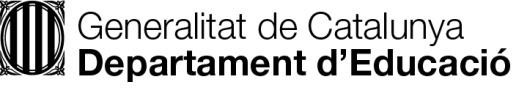 Declaración responsable para las familias del alumnado de educación secundaria obligatoria, bachillerato y ciclos formativos (para alumnos/as mayores de 18 años)Datos personalesNombre y apellidos del padre, madre o tutor/a	DNI/NIE/PasaporteNombre del alumno/a	CursoDeclaro, responsablemente:Que mi hijo/a, durante los últimos 14 días y en este momento:No presenta ninguna sintomatología compatible con la Covid-19 (fiebre, tos, dificultad respiratoria, malestar, diarrea…) o con cualquier otro cuadro infeccioso. No ha dado positivo de Covid-19 ni ha convivido con personas que sean o hayan sido positivas. No ha estado en contacto estrecho con ninguna persona que haya dado positivo de Covid-19 ni que haya tenido sintomatología compatible con esta enfermedad. Tiene el calendario vacunal al día. (Seleccione una de las dos opciones)Que mi hijo/a no padece ninguna de las enfermedades siguientes: 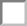 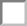 Enfermedades respiratorias graves que necesitan medicación o dispositivos de apoyo ventilatorio.Enfermedades cardíacas graves. Enfermedades que afectan al sistema inmunitario (por ejemplo, aquellos niños que necesitan tratamientos inmunosupresores).Diabetes mal controlada.Enfermedades neuromusculares o encefalopatías moderadas o graves.Que mi hijo/a padece alguna de las enfermedades siguientes y que ha valorado con su médico/médica o pediatra la idoneidad de retomar la actividad escolar: Enfermedades respiratorias graves que necesitan medicación o dispositivos de apoyo ventilatorio.  Enfermedades cardíacas graves.Enfermedades que afectan al sistema inmunitario (por ejemplo, aquellos niños que necesitan tratamientos inmunosupresores).Diabetes mal controlada.Enfermedades neuromusculares o encefalopatías moderadas o graves.Que tomaré la temperatura a mi hijo/a antes de salir de casa para ir al centro educativo y que, en el supuesto de que tenga fiebre o presente alguno de los síntomas compatibles con la Covid-19, no asistirá al centro.  Que conozco la obligación de informar al centro educativo de la aparición de cualquier caso de Covid-19 en nuestro entorno familiar y de mantener un contacto estrecho con el centro educativo ante cualquier incidencia.Y, para que así conste, a los efectos de la incorporación de mi hijo/a 		, al centro educativo 	, firmo la presente declaración de responsabilidad y consiento explícitamente el tratamiento de los datos que hay en esta declaración. Información básica sobre protección de datos personales:Alumnos/as de centros educativos privados concertadosResponsable del tratamiento: La titularidad del centro educativo.Finalidad: Para gestionar la acción educativa.Derechos de las personas interesadas: Podéis solicitar el acceso, la rectificación, la supresión o la limitación del tratamiento de vuestros datos. Podéis encontrar toda la información relativa a los derechos de las personas interesadas y como ejercerlos en la web/correo electrónico del Centro educativo: info@grupcedesca.comInformación adicional sobre este tratamiento: web del centro.Lugar y fecha Signatura1/1